InleidingBeste mentor, fijn dat je dit academiejaar een student onder jouw hoede neemt en de student de kans geeft om de organisatie en zichzelf te ontdekken, dankjewel!We vinden het vanuit Thomas More Mechelen Kleuteronderwijs belangrijk dat onze studenten over een actieve leerhouding beschikken. Dit houdt in dat ze erover praten met elkaar, vragen stellen aan docenten, aan een kritische vriend of aan jullie, cursussen, handboeken en andere bronnen raadplegen, dat ze initiatief nemen, nieuwsgierig zijn, durven dromen, ..  M.a.w. dat ze hun eigen leerproces in handen nemen en hun eigen leren zichtbaar maken, want zij zijn diegene die graag leerkracht willen worden.We leiden onze studenten als toekomstige leerkrachten daarbij ook op om de wereld mee te vernieuwen. We willen niet dat ze alles simpelweg overnemen of uitvoeren, want dat kunnen meer mensen. We willen dat ze zelf actief leren nadenken, ze out-of-the-box durven denken en hun eigen weg in het onderwijs weten te vinden. Dit betekent niet dat alles wat ze doen, zomaar kan of goed is. We bieden hen doorheen de opleiding heel wat kaders aan die helpen om te oordelen over de kwaliteit van wat ze doen. Ze zullen ook stage lopen in verschillende scholen/organisaties, elk met hun eigen invulling van goed onderwijs. Door deze ervaringen leren ze om hun eigen visie over goed onderwijs vorm te geven en hun eigen stijl te ontwikkelen.Maar dit gehele leerproces is voor elk van onze studenten verschillend: voor de ene verloopt het vlot, terwijl de andere een hobbelig parcours kent, of misschien ontdekt hij/zij dat de job toch niets voor hem/haar is. Om elk van hen in hun eigen leerproces te begeleiden, voorzien we vanuit de opleiding verschillende soorten leersituaties en begeleidingen waarvan u en de klas- en schoolpraktijk een belangrijk deel uitmaakt (zie voor meer informatie het document ‘BAKO algemeen stage’). We zijn ervan overtuigd dat we zo onze krachten kunnen bundelen in het leerproces van de student! Begeleiding van de studentOm je op weg te helpen in je rol als mentor omschrijven we hieronder zaken die belangrijk zijn in de begeleiding van de student(en).Delen van je overtuigingen, je ervaringen, je denkwerkWe zijn ervan overtuigd dat de student bij jou veel kan leren over hoe het er in de praktijk aan toe kan gaan. Leersituaties zijn complex en divers. Vanuit je ervaring en expertise heb je een goed zicht op wat wanneer best werkt in je klas en hoe je dat dan aanpakt. Wat bij het ene kind werkt, lukt niet bij de andere, wat je vorig jaar in een bepaalde situatie zo deed doe je nu toch weer anders, … Maar deze voorbeelden, tips & tricks kunnen pas werken en inspirerend zijn als het denkwerk dat erachter zit voor onze studenten ook zichtbaar wordt. Wat maakt dat je doet wat je doet? Waarom maak je deze keuzes? Welke weg heb je zelf afgelegd om hier te komen? Wat waren hindernissen, wat was helpend? … Met het delen van je denkwerk krijgt de student zicht op het waarom, de redeneringen en overtuigingen bij bepaalde beslissingen en keuzes. Hij/zij leert hierdoor om alles beter te begrijpen, in een context te zien, geleerde inzichten ernaast te leggen, er zijn eigen weg in te zoeken, uit te proberen, … Ruimte en autonomieHet zou fijn zijn als de student ruimte en autonomie krijgt om zelf zaken uit te proberen, iets van jou na te doen, iets uit de les toe te passen, iets te ontwerpen en te proberen... ook al stemt dat niet volledig overeen met de wijze waarop je het zelf doet. Zoals al aangegeven verwachten we van onze studenten een actieve leerhouding en leiden we hen op om out-of-the-box te denken, zaken uit te proberen, … en zo hun eigen weg in het onderwijs te leren vinden.Los daarvan begrijpen we maar al te goed dat niet alles mogelijk kan en zal zijn (kinderen hebben bestaande structuur nodig, de fotograaf komt langs en er is onvoldoende tijd, …). Bespreek gerust in overleg met je student wat kan en wat niet kan. De student zoekt in alles wat hij/zij doet steeds een gulden middenweg tussen de verwachtingen van de opleiding, de stageschool en de specifieke context. Niet eenvoudig, want op elke plek is het anders en dus weer zoeken, maar ook daar leren ze uit! Graag vragen we je daarom ook om zeker bij aanvang van de stage met de student een verkenningsgesprek te houden (Hoe krijgen ideeën van de student plaats in het geheel? Hoe word je het liefst op de hoogte gebracht? Wat zegt de schoolcultuur en -reglement? Hoe (via mail of op papier) wordt het voorbereidend werk (werkrooster – enkele voorbereidingen) gedeeld? …?) maar ook om tijdens de stage je denken met de student (zie eerder) en feedback te delen (zie verder). Als bepaalde zaken niet mogelijk zijn in de stagecontext, is dat niet erg en te begrijpen, maar we zouden het wel jammer vinden als de student er niet verder over kan dromen of creatief mee aan de slag kan gaan. Daarom bieden we studenten de kans om naast de stage zeker ook op het droge, in het kleuterlabo, in hun kladwerk en ontwerpwerk, … voluit te gaan. Dit geeft immers weer aanzet tot boeiende gesprekken, toffe realisaties, etc.Sfeer van veiligheidDit alles komt het beste tot uiting als we vanuit alle actoren in de begeleiding van de student een veilig en open klimaat voorzien. Het gevoel, net zoals bij kinderen, welkom te zijn, om zaken te mogen uitproberen, tegen de lamp te mogen lopen en van fouten te mogen leren, te mogen glunderen, … geeft hen vleugels. We wensen dat het voor alle partijen een boeiende stagetijd mag zijn.Opvolgen, ondersteunen en feedback gevenHieronder noteren we nog enkele concrete zaken die belangrijk zijn en je verder helpen in de opvolging, ondersteuning en het feedback geven aan de student:Elke dag de aanwezigheidskaart handtekenen: Het is belangrijk dat onze studenten alle OPR- en R-dagen aanwezig zijn, deze ervaring hebben ze immers nodig in hun leerproces.Tijdens de OPR-dagen zelf verantwoordelijk blijven voor het geheel zodat de student voldoende ruimte heeft om het klasgebeuren te leren kennen en al (kleine) zaken ter realiseren.Dagelijkse feedback (je bevindingen, tips & tricks, ...) bespreken met de student en noteren in het feedbackschrift: samen met de student ingaan op:de aanpak (aanbod, organisatie, sfeer en relaties en leerkrachtstijl) gericht op de doelgroepbespreken of de geplande initiatieven haalbaar zijn of voldoende doordacht zijn uitgewerktfeedback, tips en advies geven op voorbereide opdrachten en het handelen van de student in de klas.In het feedbackschriftje dat de student ter beschikking stelt, wordt dit genoteerd. Je bespreekt met je student hoe je dit aanpakt (noteer jij je feedback in het schriftje doorheen de dag, of noteert de student tijdens het gesprek hierover in zijn feedbackschrift? …). We vinden het belangrijk dat de feedback ook wordt toegelicht. De student voorziet vooraan in het schriftje enkele vragen die ondersteunend kunnen zijn om tussendoor, maar zeker op het einde van de dag met de student nog even samen terug te blikken. Samen met de student bekijk je wanneer je de feedback onder de loep neemt bv. tussentijds op de middag of op het einde van de stagedag, via telefoon s ‘avonds, … Exemplarische feedback geven op het denkwerk: we verwachten niet dat je alle voorbereidingen vooraf nakijkt. De student zorgt ervoor dat zijn werkrooster en enkele voorbereidingen één week voor het realiseren besproken kunnen worden.De student zal samen met jou bekijken wat hij/zij in detail samen wil bekijken. De student geeft zelf aan over welke uitwerking hij/zij het meest tevreden is, wat hij net moeilijk om uit te werken vindt en doet zelf eerst een check met de pedagogisch-didactische principes. Deze uitwerking bekijken ze dan samen met jou en vanuit de gekregen feedback maken ze de transfer naar de andere voorbereidingen. Als je merkt dat het nog niet voldoende lukt, je nog niet weet of het helemaal oké is, … deel je dat mee aan de student en doe je nog een kleine steekproef (bv. een willekeurige andere voorbereiding van een activiteit) zodat de student weet waar hij/zij aan toe is. De meeste aandacht zal gaan naar het verkennen, doorgronden en realiseren in de specifiek gekozen stagecontext van de student voor deze keuzestage en de attitudes waarop de student wordt beoordeeld (we zien hier een belangrijk rol voor de student om dit aan jou toe toelichten en samen door te nemen, meer informatie is hierover terug te vinden in het document ‘KS - stageverwachtingen’). Hoe feedback geven?Feedback kan over alles wat de student doet, hoe hij/zij het aanpakt in de klas gegeven worden, bv.In hoeverre weet de student te handelen vanuit een kindgerichte basishouding? Hoe begeleidt de student de doelgroep?Hoe neemt de student de organisatie in handen? Hoe toont de student zin voor samenwerking? In hoeverre is de student exploratief en onderzoekend ingesteld?...We zoeken hierbij steeds naar een evenwicht tussen waarderende en confronterende feedback. Daarin zit zowel wat goed loopt als wat (nog) niet goed loopt. Mensen leren uit hun tekorten en wat misgaat, maar eveneens uit succeservaringen en kwaliteiten. Vooral het in de verf zetten van wat goed gaat en waar de student sterk in is, geeft de student zin en energie om verder te willen leren. Het zorgt ervoor dat hij de feedback over wat nog niet goed gaat, kan laten binnenkomen en daaraan kan en wil werken. Wat (nog) niet goed loopt, wordt evenzeer benoemd, maar belangrijk daarbij is dat dit niet op de persoon wordt gespeeld. We benoemen concrete vaststellingen, het concreet gedrag, dewelke we als mentor en stagebegeleider ervaren vanuit observaties en gesprekken. We bespreken deze best onmiddellijk (laat het zich niet opstapelen), klein, tactvol (hoe concreter en kleiner de feedback, hoe meer behapbaar deze meestal is) met zorg voor de persoon en met het oog op het in standhouden van de veilige sfeer om constructief en met het oog op het groeien van de student de kansen te geven.Op deze manier helpen we de studenten verder op weg, halen we ze uit de comfortzone, houden we ze een spiegel voor, kunnen we ze uitdagen, dingen in vraag doen stellen, … Feedback bevat in die zin ook handvaten van hoe het mogelijks anders kan, suggesties ter verbetering en/of bedenkingen om je op een ander denkspoor te brengen. Als mentor ken jij de doelgroep en de eigen context als geen ander. Benut zeker deze expertise om tot feedback te komen. Als je de feedback die je geeft verantwoordt en toelicht, m.a.w. je denken zichtbaar maakt (zie eerder) kan de student er weer mee verder. Wel moeten we ons bewust blijven van het feit dat feedback niet hetzelfde is als het kennen van dé waarheid, want die bestaat niet. Elke context, maar ook elke student is uniek. De feedback die we geven moeten we ook voor onszelf in vraag stellen, samen met de student bespreken wat maakt dat het goed of juist minder goed loopt in de klas en zoek samen naar alternatieven.Tot slot, de wijze waarop we feedback geven, evolueert doorheen de momenten. Waar we de student tijdens de eerste momenten nog graag wat mee op weg zetten door bijvoorbeeld suggesties, mogelijke ideeën te geven als ze er zelf moeilijk toe komen, zullen we dat verder op in het proces niet meer zo concreet doen. We geven nog altijd feedback, door gerichte vragen te stellen waarmee hun denken gestimuleerd wordt en ze weer verder kunnen.Begeleidings- en evaluatieformulierDe verzamelende informatie en feedback doorheen de stage kan gebruikt worden om tot het tussentijds en het eindverslag te komen.Na de helft van de stage en op het einde vul je als mentor het begeleidings- en evaluatieformulier in met eerlijke en concrete, zowel waarderende als confronterende, feedback over het functioneren van de student op stage. Op deze manier krijgt de student tussentijds en op het einde van de stage zicht op waar hij (op dat moment) staat. Je zal zien dat er per attitude enkele verduidelijkingen genoteerd staan. Deze zijn niet bedoeld als afvinklijst, je hoeft dus niet elk punt te bespreken, maar deze helpen om op te roepen waar de attitude voor staat. Je voorziet het document van een handtekening en gaat over dit formulier in gesprek met de student. Feedback kan immers soms onbedoeld hard binnenkomen, daarom ga je er best met de student over in gesprek. Een open klimaat waarin er naar elkaar geluisterd wordt en van gedachten gewisseld kan worden is hierbij opnieuw belangrijk. De student krijgt de kans om aan te geven hoe de feedback binnenkomt, welke verworven inzichten of uitdagingen hij/zij kent, waar hij/zij nog hulp bij nodig heeft. En jij kan je ideeën, tips & tricks met de student delen en hem/haar aanmoedigen tot experimenteren en het durven risico’s nemen om het leren van de student verder aan te sporen.Datum: 									Handtekening mentor: TOELICHTING BEGELEIDINGS- & EVALUATIEFORMULIER MENTOR(EN)KeuzestageEducatieve Bachelor Leraar Kleuteronderwijs MechelenBEGELEIDINGS- EN EVALUATIEFORMULIER KEUZESTAGE – MENTOR(EN)BEGELEIDINGS- EN EVALUATIEFORMULIER KEUZESTAGE – MENTOR(EN)BEGELEIDINGS- EN EVALUATIEFORMULIER KEUZESTAGE – MENTOR(EN)BEGELEIDINGS- EN EVALUATIEFORMULIER KEUZESTAGE – MENTOR(EN)BEGELEIDINGS- EN EVALUATIEFORMULIER KEUZESTAGE – MENTOR(EN)Educatieve Bachelor Leraar Kleuteronderwijs MechelenStudentStageplaatsEducatieve Bachelor Leraar Kleuteronderwijs MechelenMentor(en)StageperiodetussentijdseindeEducatieve Bachelor Leraar Kleuteronderwijs MechelenAttitudeBeslissingsvermogenDurft een standpunt innemen.Durft overgaan tot een handeling en er ook verantwoordelijkheid voor opnemen. Verantwoording/ toelichting:Relationele gerichtheidNeemt een open en communicatieve houding aan naar teamleden, stagebegeleider, externen, ouders, …Stelt zichzelf discreet op. Hij dringt zich niet op en houdt informatie voor zichzelf. Leeft gewoonten na m.b.t. cultuur en werking van de organisatie vb. koffie, lunchgelegenheid, ...Is beleefd in de omgang en luistert actief. Hij toont in zijn contact met anderen kenmerken van echtheid, aanvaarding (respect), en empathie.Verantwoording/ toelichting:Kritische ingesteldheidKan zichzelf en zijn omgeving bevragen en/of in vraag te stellen om zaken te begrijpen. Stelt zich kritisch op en hanteert betrouwbare, gevarieerde informatiebronnen vooraleer een standpunt in te nemen,  te handelen, … Geeft aan wanneer er iets moeilijk gaat, onderzoekt onder begeleiding, maar ook zelfstandig hoe het anders kan en gaat ermee aan de slag.Durft af te stappen van stereotype uitspraken en kritisch te reflecteren over bepaalde situatiesVerantwoording/ toelichting:LeergierigheidLeert graag, wil graag meer te weten komen, staat open voor nieuwe ervaringen en indrukken.Gaat eerst onderzoekend aan de slag alvorens hun plan van aanpak meteen uit te voeren.Gaat actief op zoek naar antwoorden wanneer er iets onduidelijk is. Probeert (nieuwe) zaken uit. Hij staat open voor suggesties of begeleiding.Leert uit fouten.Zoekt actief naar verbreding en verdieping van de eigen attitudes/zijn eigen presteren. Komt vanuit het realiseren van deze keuzestage tot inzichten voor zijn eigen leerkracht zijn.Durft uit zijn comfortzone te komen bij het realiseren van de keuzestage.Durft en kan out-of-the-box denken.Verantwoording/ toelichting:OrganisatievermogenErop gericht zijn zijn taken zodanig te plannen, te coördineren en te delegeren dat het beoogde doel op een efficiënte manier kan bereikt worden. Stelt concrete acties en voert deze vlot uit. Neemt initiatief om de stageorganisatie en de activiteiten vlot te laten verlopen.Verantwoording/ toelichting:Zin voor samenwerkingInformeert de mentor en stagebegeleider tijdig en correct over het opzet van de stage. Is bereid om samen te werken met stagebegeleider, mentor en collega’s van de stageplaats.Neemt initiatieven om en is in staat om gemeenschappelijke taken mee op te nemen.De student is bereid om opgedane ervaringen, leerkansen, materialen en kennis te delen met de organisatie en medestudenten.Verantwoording/ toelichting:VerantwoordelijkheidszinInformeert zich over het reglement van de stageplaats, maakt afspraken met de mentor en volgt deze op. Is op de hoogte van de richtlijnen vanuit de hogeschool en volgt deze op. Neemt verantwoordelijkheid voor het eigen leren op.Zorgt dat de stagedocumenten tijdig op het digitale stageportfolio worden geplaatst.Is verantwoordelijk voor de realisatie van de stage.Verantwoording/ toelichting:FlexibiliteitKan zich op een correcte wijze aanpassen aan gewijzigde omstandigheden o.m. middelen, doelen, mensen, procedures, …Verantwoording/ toelichting:Gerichtheid op adequaat en correct taalgebruik en communicatieLevert een inspanning om correcte mondelinge en schriftelijke taal te gebruiken naar de stagebegeleider, mentor, het team en naar derden (ouders, externen, …) toe. Levert een inspanning om een passende mailetiquette te gebruiken naar de stagebegeleider, mentor, het team en naar derden (ouders, externen, …) toe. Verantwoording/ toelichting: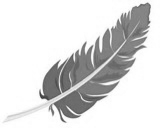 Hiermee heb je me verrast, dit wil ik nog even in de verf zetten, deze pluim heb je meer dan verdiend: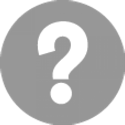 Dit wil ik nog kwijt (daar heb ik nog een vraag over, daar ben ik nog nieuwsgierig naar en wil ik meer over weten van jou als student, deze tip/bedenking wil ik je als mentor nog meegeven …):